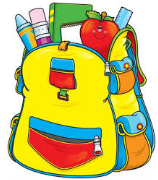 2  reams of pastel colored copy paper (no cardstock)2  boxes of #2 pencils (Ticonderoga is recommended)4  wide-ruled composition books2  large glue sticks1 child-sized pair of scissors2  packages of wide-ruled Loose Leaf paper2  fat dry erase markers 1  pack of pencil top erasers 1  box of 8 to 12 Crayola colored pencils1  box of 16 count Crayola crayons (no more than 16)1  box of 8 to 10 count Crayola markers1  durable zipper pencil pouch (No Boxes)2  to 3 containers of Clorox wipes2  to 3 boxes of tissues1  2-pocket green folder (no clasps)1  2-pocket folder (any color/no clasps)The above supplies will be used in the classroom. Additional supplies may be requested for music, Spanish, technology, art, & PE)                                                                                 Thank you,      The Fourth Grade Team